23.06.2020r. Materiały dla dzieci1. Słuchanie wiersza pt. „ Tatuś wraca z pracy”Stoi Jacek na balkonie
słyszy: dyń – dyń!
Tramwaj dzwoni.
Już jest tramwaj
niedaleko,
mknie po szynach
szybko, lekko.
Na przystanku
tramwaj staje.
– Kto to wysiadł
czy poznajesz?
– To mój tatuś!
woła Jacek –
wraca, bo już
skończył pracę2. Rozmowa z dzieckiem na temat wierszaCo robił Jacek?Skąd wracał tatuś Jacka?Czym przyjechał?3. Co tu się zmieniło.. zabawa rodzinnaCzy znacie swoje mieszkanie? ale czy pamiętacie, gdzie, co w nim się znajduje? Jedna osoba wychodzi (dziecko) z pokoju, a reszta coś zmienia (np. chowa wazon, zdejmuje obraz) i zaprasza osobę, która wyszła z powrotem do pokoju. Dziecko w czasie tej zabawy będzie ćwiczyć spostrzegawczość i pamięć.4.  Słuchanie piosenki razem z tatą pt. „ Kocham Ciebie Tato”Link: https://www.youtube.com/watch?v=nm8hEaDMfSkO jak ja się cieszę. Kiedy już od rana. Weźmie mnie mój tato. Na swoje kolana.. Ref: Czy to jesień zima. Wiosna albo lato,Bardzo Ciebie kocham tato.. Dużo od tatusia. Ja się znowu dowiem. I jak on ciekawie. Wszystko mi opowie.5. Laurka dla taty metodą origami Zachęcam do wykonania laurki dla swoich tatusiów. Film z instruktażem zamieszczam w linku poniżejLink: https://www.youtube.com/watch?v=GsybRwXluAw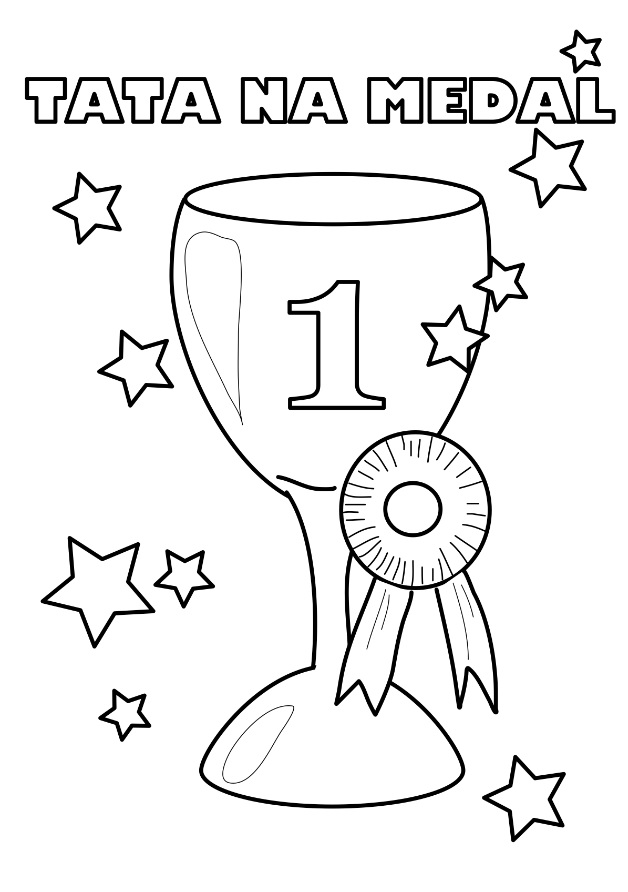 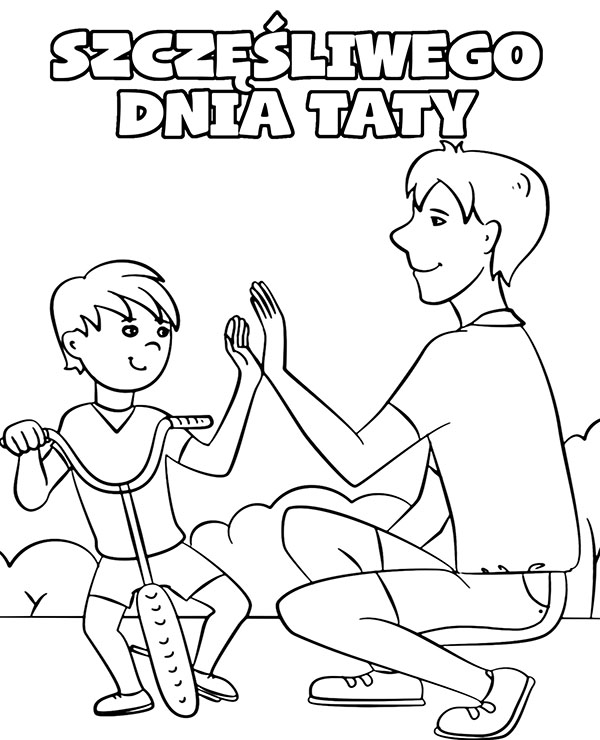 Narysuj w ramce portret swojego Taty 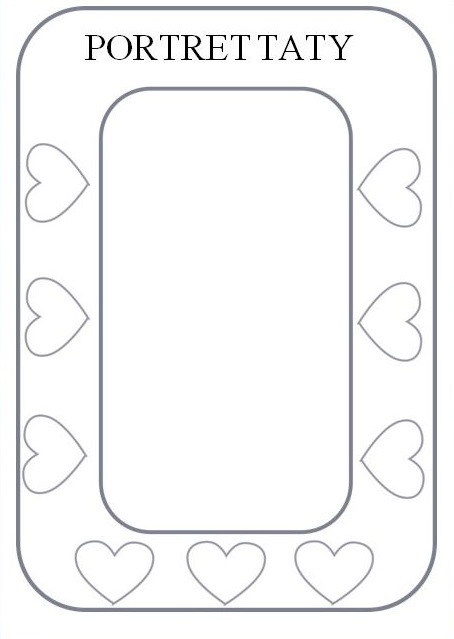 